السيره الذاتيه C.V   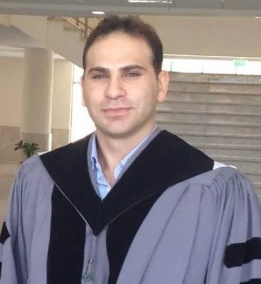 المعلومات الشخصيهالاسم :معن زياد فؤاد زكارنةمكان الولادة : نابلس                                               تاريخ الولادة :15/4/1984الجنسيه :فلسطيني                                                 العنوان :جنين /خله الصوحهتلفون :0097242439406                                     موبايل :00972599312621البريد الالكتروني :m_zaiad@yahoo.comالشهادات :دكتوراه في فلسفه التربية الرياضية والتدريب الرياضي , الجامعة الأردنية ,2013.عنوان الأطروحة ( اثر برنامج وقائي للحد من الاصابات الرياضية لدى الممارسين للأنشطة الرياضية في مراكز اللياقه البدنيه )ماجستير في التربيه البدنيه , جامعه اليرموك 2009.عنوان الرسالة ( دور المدرب في المجالات الاجتماعية والنفسية  والصحية والاقتصادية للاعبي بناء الاجسام من وجهه نظر اللاعبين)بكالوريوس التربيه الرياضيه , جامعه النجاح الوطنيه 2006.شهادة الثانويه  2001.الخبرات العمليه :عميد شؤون الطلبة (الجامعة العربيه الامريكيه) 2014 /2015.معد  برنامج بكالوريوس علوم الرياضة (الجامعة العربية الأمريكية) 2014.عضو في اعداد برنامج بكالوريوس التربية الرياضية (جامعه بير زيت) 2011.معد برنامج دورات اللياقة البدنية وبناء الاجسام( personal trainer)  في فلسطين 2017.محاضر في جامعه بيرزيت (فلسطين), برنامج التربيه الرياضيه 2012 حتى 2013.محاضر في الجامعه العربيه الامريكيه (فلسطين), كليه العلوم الطبية المسانده من 2013 حتى 2015.محاضر في الجامعه العربيه الامريكيه (فلسطين), كليه الاداب .كليه علوم الرياضه  2015 حتى الان.محاضر في الجامعه الاردنيه (الاردن) دورات اللياقه البدنيه واعداد المدربين الشخصيين  2011 حتى 2017.محاضر في شركه fit well lCC (الاردن) دورات اللياقة البدنيه وإعداد المدربين 2011 حتى الوقت الحاضر.محاضر في الجامعه الهاشميه (الاردن) دورات اللياقة البدنيه وإعداد المدربين 2014 حتى 2015.محاضر دورات اللياقه البدنيه في انديه فتنس فيرست العالميه (الاردن) 2011 الى 2013.مدرب لياقه بدنيه في انديه الفتنس فيرست العالميه (الاردن) 2009 الى 2013.مدرب لياقه بدنيه في انديه الفتنس ون (الاردن )  2008 الى 2009.مدرب لياقه بدنيه في النادي الذهبي (فلسطين ,نابلس) 2003 الى 2005.لاعب المنتخب الاردني لرفع الاثقال 2015.الابحاث المنشوره 1-(دور الرياضه في تخفيف العنف لدى طلاب النشاط الرياضي في الجامعه العربيه الامريكيه) المجله الاوروبيه لتكنلوجيا علوم الرياضه 2015.2- common sports injuries among physical activities practitioners at the physical fitness centers in jordan    )  asian social science) 12.nov.2016 published Canadian center of science and education3-(اسباب تعاطي المنشطات الرياضيه في انديه اللياقه البدنيه ) المجلة العلمية لمعهد التربيه البدنيه والرياضه 10-1-2017-جامعه الجزائر3 –مجله المعهد العدد 16 .4-دوافع ممارسه رياضه بناء الاجسام لدى منتسبي انديه اللياقه البدنيه من وحهه نظر اللاعبين ) مجله الباحث للعلوم الرياضيه والاجتماعيه / العدد الرابع 2019 /جامعه زيان عاشور .5-(التحليل الكينامتيكي لتمرين القرفصاء برجل واحده من ست وضعيات مختلفه)المؤتمر الدولي لعلوم الرياضة(	ICSSCC) المجلد الثاني 5-7 تشرين الثاني 2014 البحر الميت-الاردن.6- (اثر اختلاف التدريب على الاسطح الرملية والصلبة على بعض المتغيرات البدنية والمهاريه لدى لاعبي كره الطائرة في الضفة الغربية –فلسطين /دراسة مقارنه ) المؤتمر الدولي لعلوم الرياضة ..تحديات التغير5-7-2014 البحر الميت -الاردن7-(الدور الابداعي للمدرب في التأثير على بعض النواحي النفسيه لدى لاعبي بناء الاجسام)مؤتمر الابداع الرياضي الثالث-مواطن الابداع في المؤسسات الرياضيه 4-5/7/2012عمان-الاردن-المجلد الاول.8-(اثر لبس الكعب العالي على بعض المتغيرات الكينماتيكيه وعلاقتها بالقوام )مجلد المؤتمر العلمي الدولي الاول لعلوم الرياضه-جامعه بغداد –المجلد الثالث 2011.9-(دوافع ممارسة رياضة  كرة السلة لدى الناشئين في العاصمة عمان)المؤتمر العلمي للابداع الرياضي –عمان-الاردن 2012 المؤتمر العلمي الخامس للابداع الرياضي .10-)دور الرياضة في تخفيف العنف لدى طلاب النشاط الرياضي في الجامعة العربية الأمريكية في جنين – فلسطين  المجله الاوربيه لتكنولوجيا علوم الرياضيه ،السنه الخامسه – العدد السادس -201511-(دور المدرب في المجالات الصحيه والنفسيه والاجتماعيه والاقتصاديه للاعبي بناء الاجسام من وجهه نظر اللاعبين ) المؤتمر العلمي الرياضي  -الجامعه الاردنيه 20-21-2016 المجلد الأول .12- الاصابات الشائعة لدى لاعبي كرة القدم المحترفين في فلسطين 2017  . مجله جامعه الملك سعود 201513-The Psychological Impacts of the Coronavirus Crisis on Athletes in Jordan. Dr. Maen Z. Zakarnehالابحاث والرسائل التي ناقشتها في الجامعات :رساله ماجستير -عنوان الرساله ( اثر برنامح تدريبي مقترح باستخدام التدريب البليومتري على بعض القدرات البدنية و الفسيولوجية لدى لاعبي كرة القدم في الجامعه العربية الامريكية ) جامعه النجاح الوطنيه 2016رساله ماجستير -عنوان الرساله (اثر برنامج تدريبي مقترح للتدريب البصري على مستوى الاداء المهاري لدى لاعبات المنتخب فلسطين لكره القدم ) جامعه النجاح 2015رساله ماجستير – العلاقه بين التمكين الاداري والقياده التشاركيه لدى رؤساء انديه المحترفين لكره القدم في فلسطين من وجهه نظر اعضاء الهيئه الاداريه – جامعه النجاح الوطنيه 2021المؤتمرات العلميه المشارك بها :- المؤتمر الدولي الثالث للإبداع الرياضي – كليه التربيه الرياضيه الجامعه الاردنيه (7/5/2012).-المؤتمر العلمي الدولي الاول للعلوم الرياضيه ,العراق –جامعه بغداد – كليه التربيه الرياضيه الجادريه 16-18 ديسمبر 2012.-المؤتمر العلمي الخامس للإبداع الرياضي في كليات التربيه الرياضيه في الجامعات الاردنيه ,4/3/2013.-المؤتمرالدولي لعلوم الرياضة ( تحديات التغيير ) في الفترة الواقعة بين 4 – 7 تشرين ثاني من عام 2014 .اللجان المشارك بها  :لجنه القروض والمنح (الجامعه الامريكيه) /مقرر اللجنةاللجنة الفنية لتأثيث صاله اللياقة البدنية وبناء الاجسام (الجامعة الأمريكية ) / مقررالجنه الشؤون الأكاديمية (الجامعة الأمريكية) /عضوالجنه اعداد وتطوير المنشئات الرياضية (الجامعه الامريكيه) /عضوالجنه تطوير الامن الجامعي (الجامعه الامريكيه)/عضوالجنه الطوارئ بالجامعه ( الجامعه الامريكيه )/مقررالجنه اعداد مختبرات علوم الرياضة (الجامعه الأمريكية ) /مقرارلجنه فتح عروض أسعار الشراء لقسم الرياضة /عضوا لجنه اعداد مسبح قسم علوم الرياضه/عضوالجنه تحويل قسم علوم الرياضة الى كليه /عضوالجنه استقبال الطلبه الجدد / عضوا الشهادات الفخرية :سفير النوايا الحسنه للشباب والرياضة في فلسطين( الاتحاد البرلماني الدولي متعدد الأغراض) (TMIPU).شهادة افضل مدرب في انديه الفتنس فيرست البريطانيه خلال سنه 2010.شهاده فخريه كمؤسس لدورات اللياقه البدنيه في الجامعه العربيه الامريكيه 2018الدورات والشهادات دوره الاسعاف الاولي , المملكه المتحده ,اكاديمه اللياقه الاولى ,2011.دوره Fight Fit ,مملكه المتحده ,اكاديمه الفنون القتاليه ,2011.دوره اعداد مدربي الايروبكس في الجامعه الهاشميه 2008.دوره العلاج الطبيعي ,المركز الاردني الالماني 2007.دوره اعداد مدربي كره السله الدرجه الثانيه اتحاد كره السله الاردني 2007.دوره الفنون القتاليه المختلطة (cabodo) فلسطين 2003.المهارات والندوات:تنظيم ندوه بعنوان (مشروبات الطاقه والمنشطات الرياضيه 2017) الجامعه العربيه الامريكيه التمرينات الموجهه للدماغ العلاج الطبيعي ,المركز الالماني للعلاج الطبيعي ,عمان,الاردن.التدريب الشخص PT,الجامعه الاردنيه ،عمان الاردن.مايكروسف اوفيس (word .power point .excil).اللغات العربيه :اللغه الامالانجليزيه :جيدجداالمعرفون :د.نبيل شمروخ ,جامعه اليرموك ,الاردن (00962795640242).د.ماجد مجلي ,الجامعه الاردنيه ,الاردن(0096795540201د.غسان يوسف , جامعه فلسطين للتكنلوجيا , فلسطين(00972598154990).د.نضال شحرور جامعه جدارا ,الاردن (00962788083483).أ.رافي عصفور ,جامعه بيرزيت ,فلسطين (00972598949973).